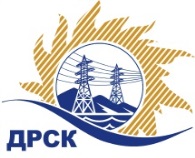 Акционерное Общество«Дальневосточная распределительная сетевая  компания»ПРОТОКОЛ № 135/МЭ-Рзаседания Закупочной комиссии по запросу котировок в электронной форме в электронной форме, участниками которого могут быть только субъекты малого и среднего предпринимательства «СИЗ Указатели», закупка № 231СПОСОБ И ПРЕДМЕТ ЗАКУПКИ: запрос котировок в электронной форме в электронной форме, участниками которого могут быть только субъекты малого и среднего предпринимательства «СИЗ Указатели», закупка № 231.КОЛИЧЕСТВО ПОДАННЫХ ЗАЯВОК НА УЧАСТИЕ В ЗАКУПКЕ: 4 (четыре) заявки.ВОПРОСЫ, ВЫНОСИМЫЕ НА РАССМОТРЕНИЕ ЗАКУПОЧНОЙ КОМИССИИ: О рассмотрении результатов оценки основных частей заявок УчастниковОб отклонении заявки Участника №17729Об отклонении заявки Участника № 18366Об отклонении заявки Участника №18382Об отклонении заявки Участника №18451О признании закупки несостоявшейся.РЕШИЛИ:По вопросу № 1Признать объем полученной информации достаточным для принятия решения.Принять к рассмотрению основных части заявок следующих участников:По вопросу № 2Отклонить заявку Участника № 17729 от дальнейшего рассмотрения на основании подпункта «е» пункта 4.9.5 Документации о закупке, как несоответствующую следующим требованиям:По вопросу № 31. Отклонить заявку Участника № 18366 от дальнейшего рассмотрения на основании подпункта «а» пункта 4.9.5 Документации о закупке, как несоответствующую следующим требованиям:По вопросу № 41. Отклонить заявку Участника № 18382 от дальнейшего рассмотрения на основании подпункта «е» пункта 4.9.5 Документации о закупке, как несоответствующую следующим требованиям:По вопросу № 51. Отклонить заявку Участника № 18451от дальнейшего рассмотрения на основании подпункта «г» пункта 4.9.5 Документации о закупке, как несоответствующую следующим требованиям:По вопросу № 61. Признать закупку «СИЗ Указатели» несостоявшейся на основании подпункта «б» пункта 4.16.1 Документации о закупке, так как по результатам рассмотрения основных частей заявок принято решение о признании менее 2 (двух) заявок соответствующими требованиям Документации о закупки.Исп. Коротаева Т.В.Тел. 397-205г. Благовещенск«23»  января  2019№п/пНаименование, адрес и ИНН Участника и/или его идентификационный номерДата и время регистрации заявокДата и время внесения изменений в заявку1772925.12.2018 10:0626.12.2018 08:071836626.12.2018 16:1926.12.2018 16:511838226.12.2018 16:5226.12.2018 16:571845126.12.2018 21:5826.12.2018 22:07№п/пИдентификационный номер УчастникаДата и время регистрации заявокДата и время внесения изменений в заявку1772925.12.2018 10:0626.12.2018 08:071836626.12.2018 16:1926.12.2018 16:511838226.12.2018 16:5226.12.2018 16:571845126.12.2018 21:5826.12.2018 22:07№ п/пОснования для отклоненияУчастник в основную часть своей заявки вложил следующие файлы/документы: «Коммерческое предложение» и «Справку об отсутствии признаков крупной сделки», в которых отражены сведения о ценовом предложении Участника, что не соответствует п. 4.5.1.3 и подпункт 5 пункт 12.1  раздел 12 Документации о закупке.№ п/пОснования для отклоненияУчастник в основную часть своей заявки не вложил следующие документы:•	Опись документов (форма 1), входящих в основную часть заявки, по форме и в соответствии с инструкциями, приведенными в настоящей Документации о закупке (подраздел 7.1);•	Письмо о подаче оферты (форма 2) по форме и в соответствии с инструкциями, приведенными в настоящей Документации о закупке (подраздел 7.2); •	Техническое предложение (форма 4) по форме и в соответствии с инструкциями, приведенными в настоящей Документации о закупке (подраздел 7.4);•	Календарный график (форма 5) по форме и в соответствии с инструкциями, приведенными в настоящей Документации о закупке (подраздел 7.5);•	Протокол разногласий по проекту Договора (форма 6) по форме и в соответствии с инструкциями, приведенными в настоящей Документации о закупке (подраздел 7.6);•	Анкета Участника (форма 7) по форме и в соответствии с инструкциями, приведенными в настоящей Документации о закупке (подраздел 7.7);что не соответствует подпункту 1 пункту 12.1 раздела 11  и пункта 4.5.1 Документации о закупке.№ п/пОснования для отклоненияУчастник в основную часть своей заявки вложил следующие файлы/документы: «Коммерческое предложение», «Заверение об обстоятельствах» и «Справке об отсутствии признаков крупной сделки», в которых отражены сведения о ценовом предложении Участника, что не соответствует п. 4.5.1.3 и подпункт 5 пункт 12.1  раздел 12 Документации о закупке.№ п/пОснования для отклоненияВ техническом предложении Участника, часть продукции, предлагаемой участником, не соответствует заявленной организатором:По филиалу АО «ДРСК» «Амурские электрические сети»:1.	в поз. № 4, 5 технического предложения участником предложен указатель, не соответствующий техническим требованиям, указанным в поз. № 4, 5 Приложения 1 к техническому заданию (вместо указателя УНН-1 массой не более 0,1 кг для проверки наличия/отсутствия напряжения до 1000 В электроустановках постоянного и переменного тока предложен УНН-1 СЗ ВЛ Т массой не более 1,1 кг для проверки наличия/отсутствия напряжения до 1000 В на ВЛ переменного тока).2.	в поз. № 6 технического предложения участником предложен указатель, не соответствующий техническим требованиям, указанным в поз. № 6 Приложения 1 к техническому заданию (вместо указателя УВНУ.ИТФ-10Д с цифровой и звуковой индикацией, с контролируемым диапазоном напряжений 0,4-10 кВ предложен УВНФ 6-10 СЗ со световой и звуковой индикацией, с контролируемым диапазоном напряжений 6-10 кВ).3.	в поз. № 14 технического предложения участником предложен указатель, не соответствующий техническим требованиям, указанным в поз. № 14 Приложения 1 к техническому заданию (вместо указателя УНК-0,4 с дискретными значениями индицируемого напряжения 12, 25, 50, 110, 220, 380 В предложен УНН Комби (12-380) с дискретными значениями индицируемого напряжения 12, 50, 110, 220, 380 В).4.	в поз. № 21, 22 технического предложения участником предложен указатель, не соответствующий техническим требованиям, указанным в поз. № 21, 22 Приложения 1 к техническому заданию (вместо указателя УВН-90М-110С с контролируемыми напряжениями 35 и 110 кВ и напряжением индикации 8,75 кВ предложен УВН-110Э СЗ с контролируемым напряжением 110 кВ и напряжением индикации 27,5 кВ).5.	в поз. № 26 технического предложения участником предложен указатель, не соответствующий техническим требованиям, указанным в поз. № 26 Приложения 1 к техническому заданию (вместо указателя УННУ-1Н со световой и звуковой индикацией наличия напряжения предложен УННУ-1Э со световой индикацией наличия напряжения).6.	в поз. № 28 технического предложения участником предложен указатель, не соответствующий техническим требованиям, указанным в поз. № 28 Приложения 1 к техническому заданию (вместо указателя УНВЛ-0,4 с возможностью проверки наличия/отсутствия напряжения без подъема на опору при использовании двух универсальных электроизолирующих штанг и возможностью использования для проверки совпадения фаз предложен УНК (12-380) ВЛ без данных функций).По филиалу АО «ДРСК» «Приморские электрические сети»:1.	в поз. № 8 технического предложения участником предложен указатель, не соответствующий техническим требованиям, указанным в поз. № 8 Приложения 2 к техническому заданию (вместо указателя УНК-0,4 с дискретными значениями индицируемого напряжения 12, 25, 50, 110, 220, 380 В предложен УНН Комби (12-380) с дискретными значениями индицируемого напряжения 12, 50, 110, 220, 380 В).2.	в поз. № 15 технического предложения участником предложен указатель, не соответствующий техническим требованиям, указанным в поз. № 15 Приложения 2 к техническому заданию (вместо указателя Контакт-53 с диапазоном контролируемых напряжений 12-380 В и свето-звуковой индикацией предложен Контакт-55С с контролируемым диапазоном напряжений 24-380 В и светодиодной индикацией).По филиалу АО «ДРСК» «Хабаровские электрические сети» СП ЦЭС:1.	в поз. № 5 технического предложения участником предложен указатель, не соответствующий техническим требованиям, указанным в поз. № 5 Приложения 3 к техническому заданию (вместо указателя УНК-0,4 с дискретными значениями индицируемого напряжения 12, 25, 50, 110, 220, 380 В предложен УНН Комби (12-380) с дискретными значениями индицируемого напряжения 12, 50, 110, 220, 380 В).По филиалу АО «ДРСК» «Хабаровские электрические сети» СП СЭС:1.	в поз. № 1 технического предложения участником предложен указатель, не соответствующий техническим требованиям, указанным в поз. № 1 Приложения 4 к техническому заданию (вместо указателя ИНА-380 с дискретными значениями индицируемого напряжения 60, 110 (127), 220, 380 В предложен Контакт-55СЗ с дискретными значениями индицируемого напряжения 24, 220, 380 В).2.	в поз. № 16 технического предложения участником предложен указатель, не соответствующий техническим требованиям, указанным в поз. № 16 Приложения 4 к техническому заданию (вместо указателя УННУ-1Н со световой и звуковой индикацией наличия напряжения предложен УННУ-1Э Ф со световой индикацией наличия напряжения).По филиалу АО «ДРСК» «Электрические сети ЕАО»:1.	в поз. № 4 технического предложения участником предложен указатель, не соответствующий техническим требованиям, указанным в поз. № 4 Приложения 5 к техническому заданию (вместо указателя УНК-0,4 с дискретными значениями индицируемого напряжения 12, 25, 50, 110, 220, 380 В предложен УНН Комби (12-380) с дискретными значениями индицируемого напряжения 12, 50, 110, 220, 380 В).2.	в поз. № 7 технического предложения участником предложен указатель, не соответствующий техническим требованиям, указанным в поз. № 7 Приложения 5 к техническому заданию (вместо указателя УВН-90М-110С с контролируемыми напряжениями 35 и 110 кВ и напряжением индикации 8,75 кВ предложен УВН-110Э СЗ с контролируемым напряжением 110 кВ и напряжением индикации 27,5 кВ).По филиалу АО «ДРСК» «Южно-Якутские электрические сети»:1.	в поз. № 5 технического предложения участником предложен указатель, не соответствующий техническим требованиям, указанным в поз. № 5 Приложения 6 к техническому заданию (вместо указателя УВНУ.ИТФ-10Д с цифровой и звуковой индикацией, с контролируемым диапазоном напряжений 0,4-10 кВ предложен УВНФ 6-10 СЗ со световой и звуковой индикацией, с контролируемым диапазоном напряжений 6-10 кВ).2.	в поз. № 15 технического предложения участником предложен указатель, не соответствующий техническим требованиям, указанным в поз. № 15 Приложения 6 к техническому заданию (вместо указателя Контакт-53 с диапазоном контролируемых напряжений 12-380 В и свето-звуковой индикацией предложен Контакт-55С с контролируемым диапазоном напряжений 24-380 В и светодиодной индикацией).Данные несоответствия нарушают требования пункта 3.5. Технического задания (Эквивалентное  оборудование  - это оборудование, которое по техническим и функциональным характеристикам не уступают характеристикам, заявленным в Документации о закупке, в том числе по гарантийным срокам и срокам эксплуатации) по приложениям №1-№6Секретарь Закупочной комиссии  ____________________М.Г. Елисеева